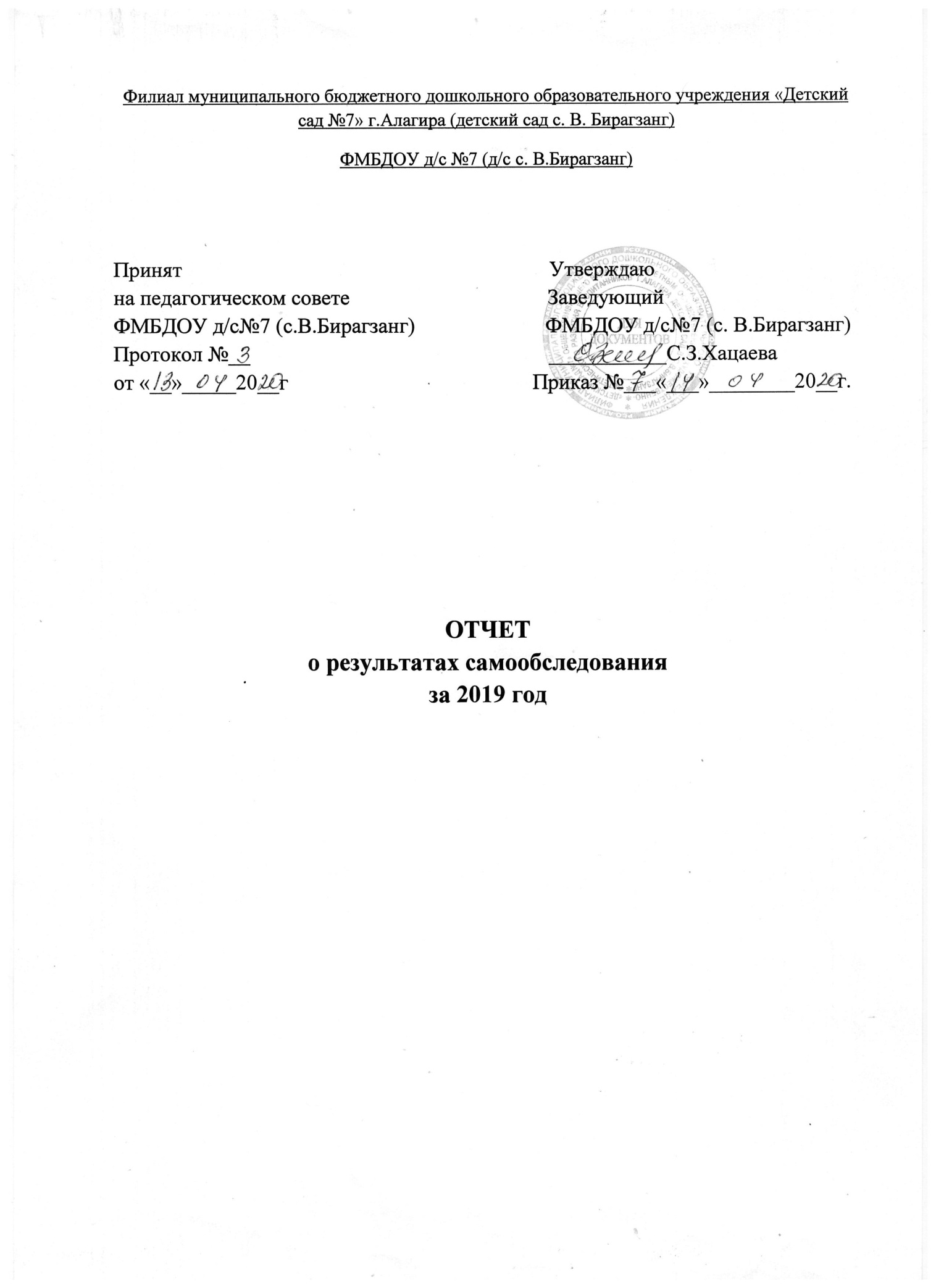 Аналитическая частьI. Общие сведения об образовательной организацииДОУ введено в эксплуатацию в 1979 году. Здание приспособленное. Общая площадь здания 701 кв.м. Площадь территории составляет 120 кв.м.  Рассчитано на 45 детей.ДОУ осуществляет образовательную деятельность по образовательным программам дошкольного образования на основании лицензии на право ведения образовательной деятельности, выданной Министерством образования и науки РСО-Алания.II. Система управления организациейУправление ДОУ осуществляется в соответствии с законодательством Российской Федерации, на основе сочетания принципов единоначалия и коллегиальности.Единоличным исполнительным органом ДОУ является заведующий, который осуществляет текущее руководство деятельностью ДОУ. Права и обязанности заведующего, его компетенция в области управления ДОУ определяются в соответствии с законодательством Российской Федерации. Управленческую систему ДОУ формируют коллегиальные органы управления, к которым относятся: общее собрание работников, педагогический совет ДОУ, родительский комитет. Общее собрание трудового коллектива избирает общественные органы, рассматривает вопросы о заключении с заведующим ДОУ коллективного договора,  разрабатывает правила внутреннего трудового распорядка, локальные акты по вопросам, отнесенным к своей компетенции,  изменения к ним, вносит предложения Учредителю по улучшению хозяйственной деятельности ДОУ.  Управление педагогической деятельностью осуществляет Педагогический совет ДОУ. Педагогический совет  определяет направления образовательной деятельности ДОУ,  обсуждает вопросы содержания, форм и методов образовательного процесса, планирования образовательной деятельности, рассматривает вопросы повышения квалификации и переподготовки кадров, форм и методов образовательного процесса, заслушивает отчеты заведующего о создании условий для реализации образовательных программ. Общее родительское собрание ДОУ и родительский комитет – коллегиальный орган общественного самоуправления, действующий в целях развития и совершенствования воспитательно-образовательного процесса, взаимодействия родительской общественности ДОУ. Компетенция, порядок формирования, сроки полномочий и порядок деятельности коллегиальных органов управления ДОУ регулируются соответствующими локальными нормативными актами в соответствии с действующим законодательством.III. Оценка образовательной деятельностиДОУ осуществляет свою деятельность в соответствии со следующими нормативными документами:• Конвенция ООН «О правах ребенка»;• Конституция Российской Федерации;• Федеральный закон от 24.07.1998 N 124-ФЗ «Об основных гарантиях прав ребенка в Российской Федерации»;• Закон  Российской  Федерации  «Об  образовании в Российской Федерации» от 29.12.2014 года № 273 – ФЗ;• Порядок организации и осуществления образовательной деятельности по основным общеобразовательным программам - образовательным программам дошкольного образования, утвержденным приказом Министерства образования и науки РФ от 30.08.2013г. № 1014;• Приказом Министерства образования и науки РФ от 17.10.2013 г. № 1155 «Об утверждении Федерального государственного образовательного стандарта дошкольного образования»;• Санитарно-эпидемиологическими правилами и нормативами СанПиН 2.4.1.3049-13;• Федеральными  законами, нормативными правовыми актами  Российской Федерации, Министерства образования и науки Российской Федерации;• нормативными правовыми актами органов местного самоуправления;• Уставом МБДОУ д/с№7;• локальными актами и иными нормативными документами ДОУ.   В ДОУ функционирует 2 группы. Общая численность воспитанников на конец отчетного периода составила 41 ребенок:младшая группа - 20старшая группа - 21Режим работы ДОУ: пятидневная рабочая неделя - с понедельника по пятницу, с 12-часовым пребыванием воспитанников (7.00 до 19.00); выходные дни - суббота, воскресенье, праздничные дни установленные законодательством РФ.Работу ДОУ  регламентируют следующие локальные акты:- Устав МБДОУ д/с№7;- Положение о филиале;- Основная образовательная программа ДОУ;- Штатное расписание;- Должностные инструкции, определяющие обязанности работников ДОУ;- Правила внутреннего трудового распорядка;- Инструкции по организации охраны жизни и здоровья детей в ДОУ;- Годовой план работы;- Программа развития;- Режим дня;- Режим занятий и др.Образовательный процесс в ДОУ строился в соответствии с основной образовательной программой.  Образовательная программа ДОУ разработана на основе примерной основной общеобразовательной программы дошкольного образования «От рождения до школы» под редакцией Н.Е. Вераксы, Т.С. Комаровой, М.А. Васильевой. Образовательная программа сформирована в соответствии с принципами и подходами, определенными ФГОС ДО. Программа обеспечивает развитие детей в возрасте от 1,8 до 7 лет с учетом их возрастных и индивидуальных особенностей по основным направлениям развития и образования. Определяет цель, задачи, планируемые результаты, содержание и организацию образовательного процесса на ступени дошкольного образования.Целью Программы для разновозрастных групп является: создание положительного настроения у детей дошкольного возраста, поддержание стремления к самостоятельности, не погасив его критикой неумелых действий ребенка, не подорвав его веру в собственные силы, высказывая нетерпение по поводу его медленных, неумелых действий; построение работы таким образом, чтобы игра была содержанием детской жизни.  Данная цель реализовывалась через выполнение следующих задач:-способствовать благоприятной адаптации в ДОУ, установлению положительных отношений с воспитателем и детьми в группе;-обеспечивать физическое развитие детей, овладение ОВД и элементарными культурно-гигиеническими навыками;-способствовать развитию познавательной активности (представления о людях, предметах, явлениях и др.);-способствовать развитию самостоятельности, овладению разнообразными способами действий, приобретение навыков самообслуживания, игровой деятельности и общения;-воспитывать доброжелательное отношение детей к окружающему;-развивать творческое проявление, переживание успеха и радости от реализации своих замыслов;-воспитывать у детей любовь к матери, родному дому, своим близким, родной природе, родному городу.  Часть программы, формируемая участниками образовательных отношений,  учитывает специфику национальных, культурно-исторических ценностей, в которых осуществляется образовательная деятельность, отражает развитие детей в нравственно-патриотическом направлении. Выбор данного направления, формируемого участниками образовательного процесса, соответствует потребностям и интересам детей, родителей, а также возможностям педагогического коллектива.Для достижения запланированных образовательных результатов в ДОУ реализовывались парциальные программы:  «Юный эколог» Н.С.Николаева «Основы безопасности детей дошкольного возраста» Н.Н.Авдеева«Основы безопасности жизнедеятельности детей» Б.Г.Стеркина«Развитие речи детей дошкольного возраста» О.С.Ушакова.В основу организации образовательного процесса положен комплексно-тематический принцип планирования и принцип интеграции образовательных областей: социально-коммуникативное развитие;  познавательное развитие;  речевое развитие;  художественно-эстетическое развитие;  физическое развитие. Образовательная деятельность велась на русском и осетинском языках. Образовательная деятельность осуществлялась в процессе совместной деятельности педагога с детьми; образовательной деятельности, осуществляемой в ходе режимных моментов; самостоятельной деятельности детей; взаимодействия с семьями воспитанников. Образовательный процесс в ДОУ строился с учетом контингента воспитанников, их индивидуальных и возрастных особенностей в соответствии с требованиями образовательной программы ДОУ.Вывод: В ДОУ организована образовательная деятельность в соответствии с законодательством Российской Федерации в сфере образования, что определяет его стабильное функционирование, вовлеченность всех сотрудников и родителей в воспитательно-образовательный процесс.Воспитательная работаУчебный процесс в ДОУ был организован и осуществлялся в соответствии с учебным планом, сеткой НОД, которые составлены согласно требованиям нормативных документов и санитарно-эпидемиологических правил и нормативов.Годовой план ДОУ составляется на учебный год, рассматривается и принимается на педагогическом совете, утверждается заведующим ДОУ. Непосредственная образовательная деятельность осуществлялась по расписанию, утвержденному заведующим ДОУ. Нагрузка не превышает допустимые нормы СанПиН.Содержание образовательной деятельности было направлено на реализацию следующих образовательных областей: физическое развитие, социально-коммуникативное развитие, познавательное развитие, художественно-эстетическое развитие, речевое развитие. Реализация каждого направления осуществлялась через организацию различных видов детской деятельности, их интеграцию с использованием разнообразных форм и методов работы. Это игровая деятельность, познавательно-исследовательская, коммуникативная, изобразительная, самообслуживание и элементарный бытовой труд, конструирование и ручной труд, музыкальная, восприятие художественной литературы и фольклора, двигательная.Исходя из образовательных потребностей воспитанников, а так же имеющихся в ДОУ условий в своей практической деятельности педагоги использовали следующие образовательные технологии:здоровьесберегающие, направленные на сохранение и укрепление здоровья воспитанников;познавательно-исследовательские;технология проектной деятельности;игровые технологии, которые использовались при организации двигательной, познавательно-исследовательской, коммуникативной, музыкально-художественной деятельности;технологии личностно-ориентированного взаимодействия, направлены на распознание индивидуальных особенностей детей, их способностей и интересов.Продолжительность непрерывной образовательной деятельности, ее максимально допустимый объем соответствовал требованиям СанПиН 2.4.1.3049-13 "Санитарно-эпидемиологические требования к устройству, содержанию и организации режима работы дошкольных образовательных организаций": -для детей от 3 до 4-х лет – не более 15 минут -для детей от 4-х до 5-ти лет – не более 20 минут -для детей от 5 до 6-ти лет – не более 25 минут -для детей от 6-ти до 7-ми лет – не более 30 минут. Максимально допустимый объём образовательной нагрузки в первой половине дня в младшей группе не превышал 30 минут; в старшей - 45 минут. В середине непосредственно образовательной деятельности  педагоги проводили физкультминутки. Перерывы между НОД составляли 10 минут.В течение года были проведены следующие мероприятия:   Приняли участие в районном конкурсе «Иры фидœн».   Районное методическое объединение с использование проектного метода и     познавательно-исследовательской деятельности с детьми.   Утренник «8 марта».   Развлечение, посвященное Дню защитников Отечества.   Праздник «День осетинского языка».   Весенний праздник.   Выпускной утренник «До свидания детский сад».   Приняли участие в районном празднике «День защиты детей».    Праздник «День рождения К.Хетагурова».    Конкурс на лучшее чтение стихотворения К.Хетагурова.   Осенний праздник.    Выставка подделок из природного материала «Осенняя фантазия».   Праздник «День матери».    Выставка детского творчества ко Дню матери.   Новогодний праздник «Здравствуй, здравствуй, Новый год».    Выставка детского творчества «Зимушка хрустальная». В ДОУ созданы условия для всестороннего развития детей, приобщения их к общечеловеческим ценностям; для организации прогулок детей, развития их двигательной активности на воздухе; для решения задач по охране жизни и укрепления здоровья детей.Взаимодействие с родителями воспитанников  Взаимодействие с родителями коллектив ДОУ строит на принципе сотрудничества. При этом решаются приоритетные задачи:   -повышение педагогической культуры родителей;   -приобщение родителей к участию в жизни детского сада;   -изучение семьи и установление контактов с ее членами для согласования воспитательных воздействий на ребенка. Для решения этих задач используются различные формы работы:   -групповые родительские собрания, консультации; -проведение совместных мероприятий для детей и родителей;   -анкетирование;   -наглядная информация;   -показ НОД для родителей;   -выставки совместных работ;  посещение открытых мероприятий и участие в них.IV. Оценка функционирования внутренней системы оценки качества образованияВ ДОУ функционирует внутренняя система оценки качества образования, которая определяется по следующим показателям соответствия требованиям федерального государственного образовательного стандарта дошкольного образования:-результаты освоения образовательной программы; - организация образовательного процесса; -условия в соответствие с ФГОС ДО; -обеспеченность ДОУ квалифицированными кадрами для реализации образовательного процесса; Внутренний контроль осуществляется в виде плановых или оперативных проверок. Контроль в виде плановых проверок осуществляется в соответствии с утверждённым годовым планом, графиком контроля, который доводится до членов педагогического коллектива. Результаты внутреннего контроля оформляются в виде справок, актов, отчётов, карт наблюдений. Итоговый материал содержит констатацию фактов, выводы и, при необходимости, предложения. По итогам контроля в зависимости от его формы, целей и задач, а также с учётом реального положения дел проводятся заседания педагогического совета и административные совещания. Мониторинг предусматривает сбор, обработку и анализ информации об организации и результатах образовательной деятельности для эффективного решения задач управления качеством образования. На основании приказа заведующей ДОУ по результатам мониторинга устанавливаются сроки устранения недостатков, поощрения педагогов. Вывод. Система внутренней оценки качества образования функционирует в соответствии с требованиями действующего законодательства, созданная система работы ДОУ позволяет удовлетворять потребность и запросы родителей. V. Оценка кадрового обеспеченияДОУ укомплектовано кадрами в соответствии со штатным расписанием.  Количество педагогических работников 5:, воспитатель – 4, музыкальный руководитель – 1,Образовательный уровень педагогов: высшее образование -  1 педагога (33%); среднее профессиональное образование - 4 педагога (67%).Квалификационные категории: высшая - первая – соответствие -  5 педагогов  Педагогические работники периодически проходят  курсы повышения квалификации. В 2019 году педагоги прошли обучение по дополнительным профессиональным образовательным программам:«Развитие профессиональных компетенций педагога по осетинскому языку в контексте ФГОС ДО»;«Гендерное воспитание детей дошкольного возраста»;Педагоги  повышают уровень своего профессионального мастерства посредством самообразования, участия в работе районных методических объединений, участия в различных  конкурсах. За отчётный период в ДОУ проведены мероприятия, направленные на повышение профессионального уровня и компетентности педагогов: педагогические советы, мастер-классы, семинары, тренинги, консультации, лекции, круглый стол, деловая игра.Педагоги целенаправленно и в системе организуют образовательный процесс, проявляют творчество и педагогическое мастерство в проведении НОД, совместной деятельности.  Самостоятельно планируют и отбирают методический материал, владеют способами организации педагогического процесса на основе индивидуальных способностей детей и интеграции образовательных областей.Вывод: Коллектив ДОУ сплоченный, имеет достаточный уровень педагогической культуры, стабильный, работоспособный. Достаточный профессиональный уровень педагогов позволяет решать задачи воспитания и развития каждого ребенка. VI. Оценка учебно-методического и библиотечно-информационного обеспеченияВ ДОУ созданы безопасные условия для организации самостоятельной деятельности воспитанников и их физического развития.В группах создана комфортная, безопасная развивающая предметно-пространственная среда.  Большое внимание было уделено обеспечению групп играми, игрушками и игровыми предметами в соответствии с Федеральными государственными образовательным стандартом.ДОУ укомплектован методической литературой в соответствии с  реализуемой образовательной программой. Учебные издания, используемые при реализации образовательной программы дошкольного образования, определяются дошкольным учреждением, с учетом требований ФГОС ДО. Библиотечно-информационное обеспечение в 2019 году обновлялось в соответствии с актуальными потребностями участников образовательных отношений, что позволяет педагогам эффективно планировать образовательную деятельность и совершенствовать свой образовательный уровень. В дальнейшем необходимо пополнять библиотечный фонд выходящими в печати новыми пособиями и методической литературой в соответствии с современными требованиями. Вывод: В ДОУ созданы условия для осуществления образовательного процесса. Необходимо пополнять развивающую предметно-пространственную среду групповых помещений играми, дидактическими пособиями в соответствии с ФГОС дошкольного образования.VII. Оценка материально-технической базыДетский сад находится в отдельно стоящем приспособленном здании. Здание оборудовано системами холодного и горячего водоснабжения, канализацией. Отопление автономное. Все помещения, в соответствии с их назначением, оснащены с учетом имеющихся условий и финансовых возможностей ДОУ.Материально-технические условия, созданные в ДОУ, соответствуют требованиям безопасности. В ДОУ отсутствует система видеонаблюдения, но установлен домофон. Здание детского сада оборудовано пожарно-охранной сигнализацией и тревожной кнопкой, что позволяет оперативно вызвать наряд охраны в случае чрезвычайной ситуации. Обеспечение условий безопасности в ДОУ выполняется согласно локальным нормативно-правовым документам. Имеются планы эвакуации. Территория по всему периметру ограждена забором (металлической сеткой).  На участке имеются прогулочная площадка, игровое оборудование, веранда; территория озеленена деревьями, кустарниками, цветниками.Материально-техническое обеспечение образовательного процесса:игрушки и игры, дидактический и раздаточный материал, детская художественная литература, доска для занятий, картины, картотеки игр и наблюдений, кукольный театр, шкафы, столы, стульчики, DVD, детские музыкальные инструменты, пианино, портреты композиторов и писателей, методическая литература. В коридоре информационный стенд по пожарной безопасности, «Наши достижения», информация медсестры, выставка детских работ, информация для родителей.Для физического развития: скакалки, мячи детские резиновые, скамьи гимнастические, баскетбольные кольца, дуги, обручи, кегли, кольцеброс, флажки, палки гимнастические, кубы пластмассовые,  массажные дорожки.Созданная в ДОУ предметно-пространственная среда, соответствует  требованиям программы, отвечает интересам и потребностям детей, способствует всестороннему развитию, обеспечивает их психическое и эмоциональное благополучие, содержит условия для формирования у детей эстетического отношения к окружающему, интеллектуальных и художественно-творческих способностей. В группах созданы условия для самостоятельных действий детей в таких видах деятельности как игровой,  изобразительной, театрализованной и т.д. Расположение мебели, игрового и другого оборудования отвечает требованиям техники безопасности и санитарно-гигиеническим нормам,   позволяет детям свободно перемещаться. Содержание предметно-пространственной среды периодически изменяется и пополняется с ориентацией на поддержание интереса детей, на индивидуальные возможности детей. Среда, не только создает благоприятные условия жизнедеятельности ребенка, она служит также непосредственным организатором деятельности детей. Эти задачи решаются в детских уголках. Их количество и наполняемость зависят от возраста детей,  их интересов.  Все материалы и игрушки располагаются так, чтобы не мешать свободному перемещению детей, создать условия для общения со сверстниками. Имеется «уголок уединения», где ребенок может отойти от общения, подумать, помечтать. В группах созданы: - уголок познания обеспечивает решение задач познавательно - исследовательской деятельности детей (развивающие и логические игры, речевые игры, игры с буквами, звуками и слогами); - уголок творчества; обеспечивает решение задач активизации творчества детей (театрализованные и изобразительная деятельность); в данном уголке находится разнообразный материал и оборудование для художественно-творческой деятельности: рисования, лепки и аппликации, ручного труда.-уголок опытно-экспериментальной деятельности: представлен разными коллекциями (грунт, камни, минералы, семена, крупы и т. д.). В нем находится материал, для осуществления опытной деятельности: лупы, компасы, мерные стаканчики, лейки, часы и т.д., чтобы проводить несложные опыты, определять свойства различных природных материалов.-уголок «Математики»: формирует у детей интерес к элементарной математической деятельности, способствует воспитанию у детей потребности занимать свое свободное время не только интересными, но и требующими умственного напряжения, интеллектуального усилия играми.-уголок сюжетно-ролевых игр обеспечивает организацию самостоятельных сюжетно-ролевых игр; оборудование и пособия размещены таким образом, чтобы дети могли легко подбирать игрушки, комбинировать их «под свои игровые творческие замыслы». Игровой материал помещен в контейнеры с условными обозначениями, дети по своему желанию выбирают сюжет будущей игры, и переносят игровой материал в удобное для них место, для свободного построения игрового пространства. Тематические наборы мелких фигурок-персонажей размещается также в контейнерах.-книжный уголок. Содержание книжных уголков соответствует возрастным особенностям детей. В нем находятся книги с художественными произведениями детских писателей, сказками и иные литературные формы по тематике недели. В книжном уголке помещается фотография писателя, с творчеством которого дети знакомятся в данный момент и его литературные произведения. -физкультурный уголок обеспечивает двигательную активность и организацию здоровьесберегающей деятельности детей. Вывод: Материально-техническая база ДОУ находится в удовлетворительном состоянии. Для повышения качества предоставляемых услуг необходимо продолжать работу над улучшением материально-технической базы: пополнить предметно-пространственную среду, приобрести дидактический материал, отремонтировать цоколь здания, фасад здания, пристроить музыкальный зал, совмещенный с физкультурным, продолжать приобретение современной компьютерной техники, произвести замену оборудования на пищеблоке.Результаты анализа показателей деятельности организацииНаименование образовательной организацииФилиал муниципального бюджетного дошкольного образовательного учреждения «Детский сад №7»  г. Алагира (д/с с .В. Бирагзанг).Руководитель Хацаева Светлана Заурбековна.Адрес организации363210, РСО-Алания, Алагирский район, с.В. Бирагзанг, ул. Кирова, 57.Телефон, факс8(86731)93-7-62Адрес электронной почтыds.v.biragzang@mail.ruУчредительАМС Алагирского районаДата создания1979годЛицензияСерия 15Л01, №0001106 от 04.09.2015г.ПоказателиЕдиница измеренияКоличествоОбразовательная деятельностьОбразовательная деятельностьОбразовательная деятельностьОбщее количество воспитанников, которые обучаются по программе дошкольного образованияв том числе обучающиеся:человек41чел.в режиме полного дня (8–12 часов)человек41чел.в режиме кратковременного пребывания (3–5 часов)человек0в семейной дошкольной группечеловек0по форме семейного образования с психолого-педагогическим сопровождением, которое организует детский садчеловек0Общее количество воспитанников в возрасте до трех летчеловек21чел.Общее количество воспитанников в возрасте от трех до восьми летчеловек20чел.Количество (удельный вес) детей от общей численности воспитанников, которые получают услуги присмотра и ухода, в том числе в группах: человек (процент)41чел/ 100%8–12-часового пребываниячеловек (процент)41чел12–14-часового пребываниячеловек (процент)0круглосуточного пребываниячеловек (процент)0Численность (удельный вес) воспитанников с ОВЗ от общей численности воспитанников, которые получают услуги:человек (процент)0по коррекции недостатков физического, психического развитиячеловек (процент)0обучению по образовательной программе дошкольного образованиячеловек (процент)0присмотру и уходучеловек (процент)0Средний показатель пропущенных по болезни дней на одного воспитанникадень3дняОбщая численность педработников, в том числе количество педработников:человек5чел.с высшим образованиемчеловеквысшим образованием педагогической направленности (профиля)человек1чел.средним профессиональным образованиемчеловек4чел.средним профессиональным образованием педагогической направленности (профиля)человек4чел.Количество (удельный вес численности) педагогических работников, которым по результатам аттестации присвоена квалификационная категория, в общей численности педагогических работников, в том числе:человек (процент)0с высшейчеловек (процент)0первойчеловек (процент)0Количество (удельный вес численности) педагогических работников в общей численности педагогических работников, педагогический стаж работы которых составляет:человек (процент)0до 5 летчеловек (процент)больше 30 летчеловек (процент)1чел.Количество (удельный вес численности) педагогических работников в общей численности педагогических работников в возрасте:человек (процент)до 30 летчеловек (процент)0от 55 летчеловек (процент)1чел.Численность (удельный вес) педагогических и административно-хозяйственных работников, которые за последние 5 лет прошли повышение квалификации или профессиональную переподготовку, от общей численности таких работниковчеловек (процент)3чел.Численность (удельный вес) педагогических и административно-хозяйственных работников, которые прошли повышение квалификации по применению в образовательном процессе ФГОС, от общей численности таких работниковчеловек (процент)3чел.Соотношение «педагогический работник/воспитанник»человек/человек5чел/41челНаличие в детском саду:да/нетмузыкального руководителяда/нетДаинструктора по физической культуреда/нетНетучителя-логопедада/нетНетлогопедада/нетНетучителя-дефектологада/нетНетпедагога-психологада/нетНетИнфраструктураИнфраструктураИнфраструктураОбщая площадь помещений, в которых осуществляется образовательная деятельность, в расчете на одного воспитанникакв. м82кв.м.Площадь помещений для дополнительных видов деятельности воспитанниковкв. м0Наличие в детском саду:да/нетфизкультурного залада/нетДамузыкального залада/нетДапрогулочных площадок, которые оснащены так, чтобы обеспечить потребность воспитанников в физической активности и игровой деятельности на улицеда/нетдаВЫВОДЫ.В 2019 году работу ДОУ считаем удовлетворительной. Анализ деятельности детского сада за 2019 год выявил успешные показатели в деятельности ДОУ.  Вместе с тем, несмотря на растущую динамику развития учреждения необходимо определить проблемные задачи и приоритетные направления ближайшего развития. Проблемные задачи: 1. Недостаточное соответствие развивающей предметно-пространственной среды ДОУ требованиям ФГОС ДО.  2. Недостаточная информатизация и материально-техническая оснащенность образовательного процесса.  Основные направления ближайшего развития ДОУ: Для успешной деятельности ДОУ должен реализовать следующие направления развития: 1. Совершенствование развивающей предметно-пространственной среды, в соответствии с требованиями ФГОС ДО. 2.  Совершенствовать материально-техническую базу ДОУ.3. Развитие профессиональной компетентности педагогов.  4. Внедрять в работу информационно-коммуникационные технологии (ИКТ).